Уведомление о проведении публичных консультаций посредством сбора замечаний и предложений организаций и граждан в рамках анализа проекта нормативного правового акта на предмет его влияния на конкуренциюАнкетаучастника публичных консультаций, проводимых посредством сбора замечаний и предложений организаций и граждан в рамках анализа проекта нормативного правового акта на предмет его влияния на конкуренциюОбщие сведения об участнике публичных консультаций2. Общие сведения о проекте нормативного правового актаОбоснованиенеобходимости реализации предлагаемых решений посредством принятия нормативного правового акта, в том числе их влияния на конкуренцию ПРОЕКТ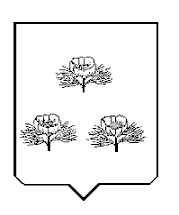 П О С Т А Н О В Л Е Н И ЕАДМИНИСТРАЦИИ ВЕЙДЕЛЕВСКОГО РАЙОНА	БЕЛГОРОДСКОЙ ОБЛАСТИ	п.Вейделевка“___” __________2023 г.                                                          № ____         О внесении изменений в постановление администрации Вейделевского района от 05 июля 2012 года № 102Во исполнение постановления правительства Белгородской области от 18 марта 2005 года №59-пп «О социальной норме общей площади жилья и нормативах потребления коммунальных услуг, предоставляемых отдельным работникам муниципальных и областных учреждений, проживающим и (или) работающим в сельской местности» п о с т а н о в л я ю:	1. Внести следующие изменения в постановление администрации Вейделевского района от 05 июля 2012 года № 102 «О мерах социальной поддержки работникам культуры района, проживающих и (или) работающих в сельской местности»:1.1. Утвердить в новой редакции «Порядок предоставления мер социальной поддержки работникам культуры района по оплате общей площади жилья, коммунальных услуг (газ, теплоэнергия, электроэнергия), а также расходования и учета средств на предоставление данных мер» (далее – Порядок, прилагается).1.2.	Утвердить в новой редакции перечень работников культуры района, которым предоставляются социальные льготы (далее – перечень, прилагается) 2. Признать утратившим силу постановление администрации Вейделевского района от 25 июля 2016 года № 158 «О внесении изменений в постановление администрации Вейделевского района от 05 июля 2012 года № 102.3. Контроль за  исполнением постановления  возложить  на заместителя главы администрации Вейделевского района по социальной политике администрации района А.И. Шабарину.Глава администрацииВейделевского района                                                                   А. Алексеев                                      Утвержденпостановлением администрацииВейделевского районаот «___» ________2023 г. №___Порядокпредоставления мер социальной поддержки работникам культуры района по оплате общей площади жилья, коммунальных услуг (газ, теплоэнергия, электроэнергия), а также расходования и учета средств на предоставление данных мер(в новой редакции)Настоящий Порядок определяет правила предоставления мер социальной поддержки по оплате жилья и коммунальных услуг (газ, электрическая и тепловая энергия) работникам муниципальных учреждений культуры района, проживающим и (или) работающим в сельской местности и имеющим высшее или среднее (независимо от профиля) образование, специалистам учреждений культуры и искусства, а также лицам, которые после назначения пенсии (независимо от вида пенсии) прекратили трудовую деятельность, стаж работы которых в сельской местности по вышеуказанным специальностям составляет не менее 10 лет, а также расходования и учета средств на предоставление данных льгот.	Данные категории граждан производят оплату жилого помещения и коммунальных услуг в полном объеме в сроки, установленные статьей 155 Жилищного кодекса Российской Федерации, и предоставляют соответствующие документы по месту работы для оформления ежемесячной денежной компенсации в размере 50 процентов от платы за содержание и ремонт жилого помещения и коммунальные услуги (в части платы за электроснабжение, газоснабжение и отопление, в том числе поставки твердого топлива при наличии печного отопления) в пределах регионального стандарта нормативной площади жилого помещения и нормативов потребления указанных коммунальных услуг.	Муниципальные учреждения ежемесячно определяют списки работников, имеющих право на получение мер социальной поддержки по оплате общей площади жилья и жилищно-коммунальных услуг, сверяют их с поставщиками жилищно-коммунальных услуг в части лиц, обратившихся за услугой, и объемов предоставляемых услуг, но не более объемов, предусмотренных настоящим постановлением, а также их стоимости не реже одного раза в год.	Для получения последующей ежемесячной денежной компенсации работники предоставляют по месту работы следующие документы:заявление на имя руководителя о предоставлении мер социальной поддержки – ежемесячной денежной компенсации с указанием способа ее получения (перечисление), согласно приложения № 1 к настоящему порядку;копию паспорта;справку из органа социальной защиты о неполучении мер социальной поддержки по федеральному закону и (или) иному нормативному правовому акту работником, а также на всех совместно проживающих с ним членов семьи;справку о составе семьи или выписку из домовой книги, заверенную в установленном законодательством порядке;справку о размере занимаемой жилой площади;оплаченную квитанцию (счет-извещение) об оплате коммунальных услуг;договор о найме жилого помещения между работником и наймодателем (для компенсации расходов по найму жилого помещения);справку с места работы на всех совместно проживающих с работником членов семьи;реквизиты личного расчетного счета, на который будет производиться выплата денежной компенсации;Решение о реализации в отношении работника мер социальной поддержки принимается руководителем учреждения в течение 10 рабочих дней после обращения работника и представления им необходимых документов.	Расходы возмещаются начиная с месяца, когда у лица возникло право на получение мер социальной поддержки, если обращение последовало не позднее шести месяцев после возникновения указанного права расходы возмещаются за истекшее время, но не более чем за шесть месяцев до месяца, в котором подано заявление о возмещении расходов со всеми необходимыми документами.	При наличии у работника муниципального учреждения права на меры социальной поддержки по оплате жилого помещения и коммунальных услуг по нескольким основания, предусмотренным федеральным законодательством, расходы по оплате жилого помещения, коммунальных услуг возмещаются по одному наиболее выгодному для него основанию.	Денежное возмещение, излишне выплаченное гражданину по его вине (вследствие непредставления или несвоевременного предоставления необходимых сведений, а также предоставления документов, содержащих заведомо недостоверные сведения и т.п.), подлежат удержанию из сумм последующих выплат денежного возмещения, а при прекращении денежного возмещения – погашаются получателем добровольно. В случае отказа от добровольного возврата излишне полученных средств они могут быть взысканы в судебном порядке в соответствие с законодательством РФ.	Размер компенсации не может быть больше суммы, фактически оплаченной по квитанции (счету-извещению) об оплате коммунальных услуг.	В случае если совместно с работником проживают члены семьи, работающие в учреждениях бюджетной сферы и пользующиеся льготами по оплате коммунальных услуг, то работнику возмещается данная компенсация за вычетом расходов, возмещенных членам семьи.	В случае изменения занимаемой площади жилого помещения и места жительства работник обязан в течение 30 календарных дней уведомить об этом руководителя учреждения и представить подтверждающие документы.	На основании вышеприведенных расчетов, учреждения оформляют документы на возмещение расходов работникам учреждений по оплате жилищно-коммунальных услуг и в срок не позднее 10 числа месяца, следующего за отчетным, производят оплату этих расходов.	Финансирование расходов на предоставление мер социальной поддержки работников муниципальных учреждений культуры осуществляется за счет средств местного бюджета, предусмотренных на данные цели в смете расходов учреждений культуры.	Контроль за целевым использованием выделенных средств осуществляют управление финансов и налоговой политики администрации района, распорядитель бюджетных средств.Заявлениео назначении и выплате ежемесячного денежного возмещения расходов при оплате жилого помещения и коммунальных услугОт____________________________________________________________________________________________________________________________________(ФИО, должность с указанием учреждения)проживающего по адресу:__________________________________________________________________	Прошу назначить мне и ежемесячно возмещать в качестве меры социальной поддержки 50 процентов расходов при оплате жилого помещения и коммунальных услуг на основании предоставленных документов.	Прошу выплачивать причитающееся мне денежное возмещение расходов путем:	а) перечисления на банковскую карту__________________________________________________________________(наименование банка, реквизиты счета)	б) наличными денежными средствами по месту работы.	Не возражаю о включении указанных сведений в регистр льготных категорий граждан в электронном виде для целей назначения выплаты ежемесячного денежного возмещения расходов как меры социальной поддержки по оплате жилого помещения и коммунальных услуг.	О наступлении обстоятельств, влияющих на размер ежемесячного денежного возмещения, обязуюсь сообщить в течение 30 календарных дней.	Я предупрежден(на), что предоставление излишних сумм денежного возмещения по моей вине подлежат удержанию в установленном законодательством порядке._____________________________                                           ________________                        (дата)                       						(подпись)Утвержденпостановлением администрацииВейделевского районаот «___» ________2023 г. №___Перечень категорий работников культуры Вейделевского района, которым предоставляются льготы (в новой редакции)Специалисты учреждений культуры и искусства;Культпросветработники, независимо от профиля среднего специального или высшего образования;Киномеханики, независимо от профиля среднего специального или высшего образования; Библиотечные работники, независимо от профиля среднего специального или высшего образования;Музейные работники, независимо от профиля среднего специального или высшего образования;Пенсионеры вышеуказанных категорий, проработавшие в сельской местности не менее 10 лет по вышеуказанным категориям и проживающие там.Администрация Вейделевского районауведомляет о проведении публичных консультаций посредством сбора замечаний и предложений организаций и граждан по проектупостановление администрации Вейделевского района «О внесении изменений в постановление администрации Вейделевского района от 05 июля 2012 года № 102»(наименование нормативного правового администрации Вейделевского района)на предмет его влияния на конкуренциюВ рамках публичных консультаций все заинтересованные лица могут направить свои замечания и предложения по проекту нормативного правового акта на предмет его влияния на конкуренцию.Замечания и предложения принимаются по адресу: п. Вейделевка, ул. Центральная, д.43А, а также по адресу электронной почты: cultura@ve.belregion.ru. Сроки приема замечаний и предложений: с 22.05.2023 года по 01.06.2023 года. С учетом анализа поступивших замечаний и предложений будет подготовлен сводный доклад о результатах анализа проектов нормативных правовых актов администрации Вейделевского района, действующих нормативных правовых актов администрации Вейделевского района на предмет выявления рисков нарушения антимонопольного законодательства за 2023 год (указывается отчетный год), который до 01.03.2024 (указывается год, следующий за отчетным) в составе ежегодного доклада об антимонопольном комплаенсе будет размещен на официальном сайте администрации Вейделевского района в разделе «Антимонопольныйкомплаенс».К уведомлению прилагаются:1. Анкета участника публичных консультаций в формате word.2. Текст проекта нормативного правового акта в формате word.3. Текст действующего нормативного правового акта в формате word (если проектом анализируемого нормативного правового акта вносятся изменения).4. Обоснование необходимости реализации предлагаемых решений посредством принятия нормативного правового акта, в том числе их влияния на конкуренцию, в формате word.Место размещения приложений в информационно-телекоммуникационной сети «Интернет» - официальный сайт администрации Вейделевского района, раздел «Антимонопольный комплаенс»: https://vejdelevskij-r31.gosweb.gosuslugi.ru/deyatelnost/napravleniya-deyatelnosti/antimonopolnyy-komplaens/Контактное лицо: Лепетюх Александр Александрович – юрисконсульт хозяйственного отдела муниципального казенного учреждения управления культуры, спорта и молодежной политики администрации Вейделевского района «Административно-хозяйственный центр».Режим работы:с 8-00 до 17-00, перерыв с 12-00 до 13-00, выходной суббота, воскресенье.Наименование хозяйствующего субъекта (организации)Администрация Вейделевского района Сфера деятельности хозяйствующего субъекта (организации)Деятельность органов местного самоуправленияИНН хозяйствующего субъекта (организации)3105001092ФИО участника публичных консультацийЛепетюх Александр АлександровичКонтактный телефон8(47237)5-55-78Адрес электронной почтыcultura@ve.belregion.ru.постановление администрации Вейделевского района «О внесении изменений в постановление администрации Вейделевского района от 05 июля 2012 года № 102» (наименование проекта нормативного правового акта администрации Вейделевского района – заполняет администрация Вейделевского района до размещения формы на официальном сайте)1. Могут ли положения проекта нормативного правового акта оказать влияние на конкуренцию на рынках товаров, работ, услуг Вейделевского района?нет2. Присутствуют ли в проекте нормативного правового акта положения, которые могут оказать негативное влияние на конкуренцию на рынках товаров, работ, услуг Вейделевского района?нет3. Какие положения проекта нормативного правового акта могут привести к недопущению, ограничению или устранению конкуренции на рынках товаров, работ, услуг Вейделевского района? Укажите номер подпункта, пункта, части, статьи проекта нормативного правового акта и их содержание.нет4. На каких рынках товаров, работ, услуг может ухудшиться состояние конкурентной среды в результате принятия нормативного правового акта?нет5. Какие положения антимонопольного законодательства могут быть нарушены?нет6. Какие возможны негативные последствия для конкуренции в случае принятия нормативного правового акта в данной редакции?нет7. Ваши замечания и предложения по проекту нормативного правового акта в целях учета требований антимонопольного законодательства:нетЗамечания и предложения принимаются по адресу: п. Вейделевка, ул. Центральная, д. 43А, а также по адресу электронной почты: cultura@ve.belregion.ru.  Сроки приема замечаний и предложений: с 22.05.2023 года по 01.06.2023 года.постановление администрации Вейделевского района «О внесении изменений в постановление администрации Вейделевского района от 05 июля 2012 года № 102» (наименование проекта нормативного правового акта администрации Вейделевского района) (наименование структурного подразделения администрации Вейделевского района, подготовившего данный проект нормативного правового акта) Управление культуры администрации Вейделевского района 1. Обоснование необходимости принятия нормативного правового акта (основания, концепция, цели, задачи, последствия принятия):В целях актуализации постановления администрации Вейделевского района 2. Информация о влиянии положений проекта нормативного правового акта на состояние конкурентной среды на рынках товаров, работ, услуг Вейделевского района (окажет/не окажет, если окажет, укажите какое влияние и на какие товарные рынки):не окажет3. Информация о положениях проекта нормативного правового акта, которые могут привести к недопущению, ограничению или устранению конкуренции на рынках товаров, работ, услуг Вейделевского района (отсутствуют/присутствуют, если присутствуют, отразите короткое обоснование их наличия):отсутствуютПриложение № 1к Порядку предоставления мер социальной поддержки работникам культуры района по оплате площади жилья (газ, теплоэнергия, электроэнергия) и коммунальных услуг, а также расходования и учета средств на предоставление данных мер